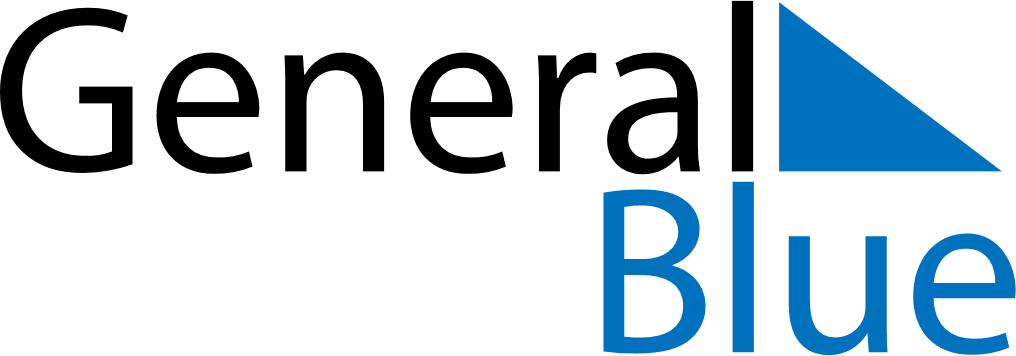 May 2024May 2024May 2024May 2024May 2024May 2024Dandong, Liaoning, ChinaDandong, Liaoning, ChinaDandong, Liaoning, ChinaDandong, Liaoning, ChinaDandong, Liaoning, ChinaDandong, Liaoning, ChinaSunday Monday Tuesday Wednesday Thursday Friday Saturday 1 2 3 4 Sunrise: 4:42 AM Sunset: 6:36 PM Daylight: 13 hours and 54 minutes. Sunrise: 4:40 AM Sunset: 6:38 PM Daylight: 13 hours and 57 minutes. Sunrise: 4:39 AM Sunset: 6:39 PM Daylight: 13 hours and 59 minutes. Sunrise: 4:38 AM Sunset: 6:40 PM Daylight: 14 hours and 1 minute. 5 6 7 8 9 10 11 Sunrise: 4:37 AM Sunset: 6:41 PM Daylight: 14 hours and 3 minutes. Sunrise: 4:36 AM Sunset: 6:42 PM Daylight: 14 hours and 5 minutes. Sunrise: 4:34 AM Sunset: 6:43 PM Daylight: 14 hours and 8 minutes. Sunrise: 4:33 AM Sunset: 6:44 PM Daylight: 14 hours and 10 minutes. Sunrise: 4:32 AM Sunset: 6:45 PM Daylight: 14 hours and 12 minutes. Sunrise: 4:31 AM Sunset: 6:46 PM Daylight: 14 hours and 14 minutes. Sunrise: 4:30 AM Sunset: 6:46 PM Daylight: 14 hours and 16 minutes. 12 13 14 15 16 17 18 Sunrise: 4:29 AM Sunset: 6:47 PM Daylight: 14 hours and 18 minutes. Sunrise: 4:28 AM Sunset: 6:48 PM Daylight: 14 hours and 20 minutes. Sunrise: 4:27 AM Sunset: 6:49 PM Daylight: 14 hours and 22 minutes. Sunrise: 4:26 AM Sunset: 6:50 PM Daylight: 14 hours and 24 minutes. Sunrise: 4:25 AM Sunset: 6:51 PM Daylight: 14 hours and 25 minutes. Sunrise: 4:24 AM Sunset: 6:52 PM Daylight: 14 hours and 27 minutes. Sunrise: 4:24 AM Sunset: 6:53 PM Daylight: 14 hours and 29 minutes. 19 20 21 22 23 24 25 Sunrise: 4:23 AM Sunset: 6:54 PM Daylight: 14 hours and 31 minutes. Sunrise: 4:22 AM Sunset: 6:55 PM Daylight: 14 hours and 33 minutes. Sunrise: 4:21 AM Sunset: 6:56 PM Daylight: 14 hours and 34 minutes. Sunrise: 4:20 AM Sunset: 6:57 PM Daylight: 14 hours and 36 minutes. Sunrise: 4:20 AM Sunset: 6:58 PM Daylight: 14 hours and 37 minutes. Sunrise: 4:19 AM Sunset: 6:59 PM Daylight: 14 hours and 39 minutes. Sunrise: 4:18 AM Sunset: 6:59 PM Daylight: 14 hours and 40 minutes. 26 27 28 29 30 31 Sunrise: 4:18 AM Sunset: 7:00 PM Daylight: 14 hours and 42 minutes. Sunrise: 4:17 AM Sunset: 7:01 PM Daylight: 14 hours and 43 minutes. Sunrise: 4:17 AM Sunset: 7:02 PM Daylight: 14 hours and 45 minutes. Sunrise: 4:16 AM Sunset: 7:03 PM Daylight: 14 hours and 46 minutes. Sunrise: 4:16 AM Sunset: 7:03 PM Daylight: 14 hours and 47 minutes. Sunrise: 4:15 AM Sunset: 7:04 PM Daylight: 14 hours and 48 minutes. 